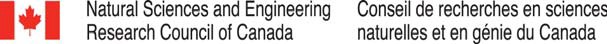 FORM 183AInformation Required from Organizations Participating in Research Partnerships ProgramsRead the instructions before completing the Form.Form 183A (2009)PROTECTED WHEN COMPLETEDVersion française disponible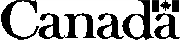 GENERAL INFORMATION ON THE ORGANIZATIONGENERAL INFORMATION ON THE ORGANIZATIONGENERAL INFORMATION ON THE ORGANIZATIONGENERAL INFORMATION ON THE ORGANIZATIONGENERAL INFORMATION ON THE ORGANIZATIONGENERAL INFORMATION ON THE ORGANIZATIONGENERAL INFORMATION ON THE ORGANIZATIONGENERAL INFORMATION ON THE ORGANIZATIONGENERAL INFORMATION ON THE ORGANIZATIONGENERAL INFORMATION ON THE ORGANIZATIONGENERAL INFORMATION ON THE ORGANIZATIONGENERAL INFORMATION ON THE ORGANIZATIONGENERAL INFORMATION ON THE ORGANIZATIONName of organizationName of organizationName of organizationName of organizationName of organizationName of organizationName and title of contact person at the organizationName and title of contact person at the organizationName and title of contact person at the organizationName and title of contact person at the organizationName and title of contact person at the organizationName and title of contact person at the organizationName and title of contact person at the organizationMailing addressMailing addressMailing addressMailing addressMailing addressMailing addressMailing address for the contact person (only if different)Mailing address for the contact person (only if different)Mailing address for the contact person (only if different)Mailing address for the contact person (only if different)Mailing address for the contact person (only if different)Mailing address for the contact person (only if different)Mailing address for the contact person (only if different)Telephone numberFacsimile numberFacsimile numberFacsimile numberFacsimile numberFacsimile numberTelephone numberTelephone numberTelephone numberTelephone numberFacsimile numberFacsimile numberFacsimile numberE-mail addressE-mail addressE-mail addressE-mail addressE-mail addressE-mail addressE-mail addressE-mail addressE-mail addressE-mail addressE-mail addressE-mail addressE-mail addressIs your organizationPrivate sector?	Government owned?	Government agency/department?Is your organizationPrivate sector?	Government owned?	Government agency/department?Is your organizationPrivate sector?	Government owned?	Government agency/department?Is your organizationPrivate sector?	Government owned?	Government agency/department?Is your organizationPrivate sector?	Government owned?	Government agency/department?Is your organizationPrivate sector?	Government owned?	Government agency/department?Is your organizationPrivate sector?	Government owned?	Government agency/department?Is your organizationPrivate sector?	Government owned?	Government agency/department?Industry/Products and Services CodeIndustry/Products and Services CodeIndustry/Products and Services CodeIndustry/Products and Services CodeIndustry/Products and Services CodeIs your organization	Profit-motivated?	Not-for-profit?Is your organization	Profit-motivated?	Not-for-profit?Is your organization	Profit-motivated?	Not-for-profit?Is your organization	Profit-motivated?	Not-for-profit?Is your organization	Profit-motivated?	Not-for-profit?Web siteWeb siteWeb siteWeb siteWeb siteWeb siteWeb siteWeb siteCanadian ownership (in percentage)	%(If Applicable)Canadian ownership (in percentage)	%(If Applicable)Canadian ownership (in percentage)	%(If Applicable)Date of incorporation	/in Canada (If Applicable)Date of incorporation	/in Canada (If Applicable)Date of incorporation	/in Canada (If Applicable)Date of incorporation	/in Canada (If Applicable)Date of incorporation	/in Canada (If Applicable)Total number of employees in CanadaTotal number of employees in CanadaTotal number of employees in CanadaTotal number of employees in CanadaTotal number of employees in CanadaTypes of products sold and/or services offeredTypes of products sold and/or services offeredTypes of products sold and/or services offeredTypes of products sold and/or services offeredTypes of products sold and/or services offeredTypes of products sold and/or services offeredTypes of products sold and/or services offeredTypes of products sold and/or services offeredTotal annual salesfor previous year (If Applicable)Total annual salesfor previous year (If Applicable)Total annual salesfor previous year (If Applicable)Total annual salesfor previous year (If Applicable)Total annual salesfor previous year (If Applicable)Types of products sold and/or services offeredTypes of products sold and/or services offeredTypes of products sold and/or services offeredTypes of products sold and/or services offeredTypes of products sold and/or services offeredTypes of products sold and/or services offeredTypes of products sold and/or services offeredTypes of products sold and/or services offeredNet profit (loss)for previous year (If Applicable)Net profit (loss)for previous year (If Applicable)Net profit (loss)for previous year (If Applicable)Net profit (loss)for previous year (If Applicable)Net profit (loss)for previous year (If Applicable)Is your organization	a parent company?	a subsidiary of? (specify)Is your organization	a parent company?	a subsidiary of? (specify)Is your organization	a parent company?	a subsidiary of? (specify)Is your organization	a parent company?	a subsidiary of? (specify)Is your organization	a parent company?	a subsidiary of? (specify)Is your organization	a parent company?	a subsidiary of? (specify)Is your organization	a parent company?	a subsidiary of? (specify)Is your organization	a parent company?	a subsidiary of? (specify)Is your organization	a parent company?	a subsidiary of? (specify)Is your organization	a parent company?	a subsidiary of? (specify)Is your organization	a parent company?	a subsidiary of? (specify)Is your organization	a parent company?	a subsidiary of? (specify)Is your organization	a parent company?	a subsidiary of? (specify)RESEARCH AND DEVELOPMENT ACTIVITIESRESEARCH AND DEVELOPMENT ACTIVITIESRESEARCH AND DEVELOPMENT ACTIVITIESRESEARCH AND DEVELOPMENT ACTIVITIESRESEARCH AND DEVELOPMENT ACTIVITIESRESEARCH AND DEVELOPMENT ACTIVITIESRESEARCH AND DEVELOPMENT ACTIVITIESRESEARCH AND DEVELOPMENT ACTIVITIESRESEARCH AND DEVELOPMENT ACTIVITIESRESEARCH AND DEVELOPMENT ACTIVITIESRESEARCH AND DEVELOPMENT ACTIVITIESRESEARCH AND DEVELOPMENT ACTIVITIESRESEARCH AND DEVELOPMENT ACTIVITIESDoes your organization have an R&D department?	Yes	No If not, does it undertake R&D within the organization's premises?	Yes	NoDoes your organization have an R&D department?	Yes	No If not, does it undertake R&D within the organization's premises?	Yes	NoDoes your organization have an R&D department?	Yes	No If not, does it undertake R&D within the organization's premises?	Yes	NoDoes your organization have an R&D department?	Yes	No If not, does it undertake R&D within the organization's premises?	Yes	NoDoes your organization have an R&D department?	Yes	No If not, does it undertake R&D within the organization's premises?	Yes	NoDoes your organization have an R&D department?	Yes	No If not, does it undertake R&D within the organization's premises?	Yes	NoDoes your organization have an R&D department?	Yes	No If not, does it undertake R&D within the organization's premises?	Yes	NoDoes your organization have an R&D department?	Yes	No If not, does it undertake R&D within the organization's premises?	Yes	NoAnnual R&D expenditures(previous/	current	/ next year)/	/Annual R&D expenditures(previous/	current	/ next year)/	/Annual R&D expenditures(previous/	current	/ next year)/	/Annual R&D expenditures(previous/	current	/ next year)/	/Annual R&D expenditures(previous/	current	/ next year)/	/Number of R&D staff in Canada	R&D staff with a PhD: Scientists and technicians:Number of R&D staff in Canada	R&D staff with a PhD: Scientists and technicians:Number of R&D staff in Canada	R&D staff with a PhD: Scientists and technicians:Number of R&D staff in Canada	R&D staff with a PhD: Scientists and technicians:Number of R&D staff in Canada	R&D staff with a PhD: Scientists and technicians:Number of R&D staff in Canada	R&D staff with a PhD: Scientists and technicians:Number of R&D staff in Canada	R&D staff with a PhD: Scientists and technicians:Number of R&D staff in Canada	R&D staff with a PhD: Scientists and technicians:Annual R&D expenditures(previous/	current	/ next year)/	/Annual R&D expenditures(previous/	current	/ next year)/	/Annual R&D expenditures(previous/	current	/ next year)/	/Annual R&D expenditures(previous/	current	/ next year)/	/Annual R&D expenditures(previous/	current	/ next year)/	/APPLICANT INFORMATIONAPPLICANT INFORMATIONAPPLICANT INFORMATIONAPPLICANT INFORMATIONAPPLICANT INFORMATIONAPPLICANT INFORMATIONAPPLICANT INFORMATIONAPPLICANT INFORMATIONAPPLICANT INFORMATIONAPPLICANT INFORMATIONAPPLICANT INFORMATIONAPPLICANT INFORMATIONAPPLICANT INFORMATIONFamily nameFamily nameFamily nameGiven namesGiven namesGiven namesGiven namesGiven namesInitial(s) of all given namesInitial(s) of all given namesInitial(s) of all given namesInitial(s) of all given namesInitial(s) of all given namesTitle of proposalTitle of proposalTitle of proposalTitle of proposalTitle of proposalTitle of proposalTitle of proposalTitle of proposalPersonal identification no. (PIN)Personal identification no. (PIN)Personal identification no. (PIN)Personal identification no. (PIN)Personal identification no. (PIN)Title of proposalTitle of proposalTitle of proposalTitle of proposalTitle of proposalTitle of proposalTitle of proposalTitle of proposalAppl ID (for NSERC use only)Appl ID (for NSERC use only)Appl ID (for NSERC use only)Appl ID (for NSERC use only)Appl ID (for NSERC use only)ORGANIZATION'S CONTRIBUTIONSORGANIZATION'S CONTRIBUTIONSORGANIZATION'S CONTRIBUTIONSORGANIZATION'S CONTRIBUTIONSORGANIZATION'S CONTRIBUTIONSORGANIZATION'S CONTRIBUTIONSORGANIZATION'S CONTRIBUTIONSORGANIZATION'S CONTRIBUTIONSORGANIZATION'S CONTRIBUTIONSORGANIZATION'S CONTRIBUTIONSORGANIZATION'S CONTRIBUTIONSORGANIZATION'S CONTRIBUTIONSORGANIZATION'S CONTRIBUTIONSContributions to the direct costs of researchContributions to the direct costs of researchYear 1Year 1Year 2Year 2Year 2Year 3Year 3Year 4Year 4Year 4Year 5a)  Cash contributiona)  Cash contributionb)  In-kind contributionb)  In-kind contributionHas your organization received publicly-funded support	Yes	No for R&D directly related to the proposed project?Has your organization received publicly-funded support	Yes	No for R&D directly related to the proposed project?Has your organization received publicly-funded support	Yes	No for R&D directly related to the proposed project?Has your organization received publicly-funded support	Yes	No for R&D directly related to the proposed project?Has your organization received publicly-funded support	Yes	No for R&D directly related to the proposed project?Has your organization received publicly-funded support	Yes	No for R&D directly related to the proposed project?Are the applicant and co-applicant(s)	Yes	No at arm's length from your organization?Are the applicant and co-applicant(s)	Yes	No at arm's length from your organization?Are the applicant and co-applicant(s)	Yes	No at arm's length from your organization?Are the applicant and co-applicant(s)	Yes	No at arm's length from your organization?Are the applicant and co-applicant(s)	Yes	No at arm's length from your organization?Are the applicant and co-applicant(s)	Yes	No at arm's length from your organization?Are the applicant and co-applicant(s)	Yes	No at arm's length from your organization?Name, title and telephone number of authorized representative of the organizationName, title and telephone number of authorized representative of the organizationName, title and telephone number of authorized representative of the organizationName, title and telephone number of authorized representative of the organizationName, title and telephone number of authorized representative of the organizationName, title and telephone number of authorized representative of the organizationSignatureSignatureSignatureSignatureSignatureDateDate